РЕСПУБЛИКА  КРЫМ НИЖНЕГОРСКИЙ РАЙОННОВОГРИГОРЬЕВСКОЕ  СЕЛЬСКОЕ ПОСЕЛЕНИЕАДМИНИСТРАЦИЯ  НОВОГРИГОРЬЕВСКОГО  СЕЛЬСКОГО  ПОСЕЛЕНИЯ ПОСТАНОВЛЕНИЕ+От 19.09.2019 г.                                  с. Новогригорьевка 	№203О признании утратившим силу Постановления администрации  Новогригорьевского сельского поселенияНижнегорского района Республики Крым № 70 от 15.05.2017 г.«О проведении общественного обсуждения по вопросу определения границ прилегающих территорий, на которых запрещена розничная продажа алкогольной продукции в Новогригорьевском сельском поселенииНижнегорского района Республики Крым».С  целью приведения нормативных правовых актов Новогригорьевского сельского поселения Нижнегорского района Республики Крым  в соответствие с действующим законодательством, Уставом муниципального образования Новогригорьевское сельское поселение Нижнегорского района Республики Крым, администрация Новогригорьевского сельского поселения ПОСТАНОВЛЯЕТ : 1.Признать утратившими силу Постановление администрации Новогригорьевского сельского поселения №  70 от 15.05.2017 г. «О проведении общественного обсуждения по вопросу определения границ прилегающих территорий, на которых запрещена розничная продажа алкогольной продукции в Новогригорьевском сельском поселении Нижнегорского района Республики Крым».2. Постановление вступает в силу с момента обнародования3.Обнародовать настоящее постановление на информационном стенде в здании администрации Новогригорьевского сельского поселения по адресу: ул.Мичурина,59 и на официальном сайте администрации  Новогригорьевского сельского поселения Нижнегорского района Республики Крым.Глава администрации	Новогригорьевского сельского поселения	А.М. Данилин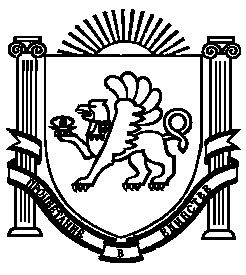 